 |  |  | 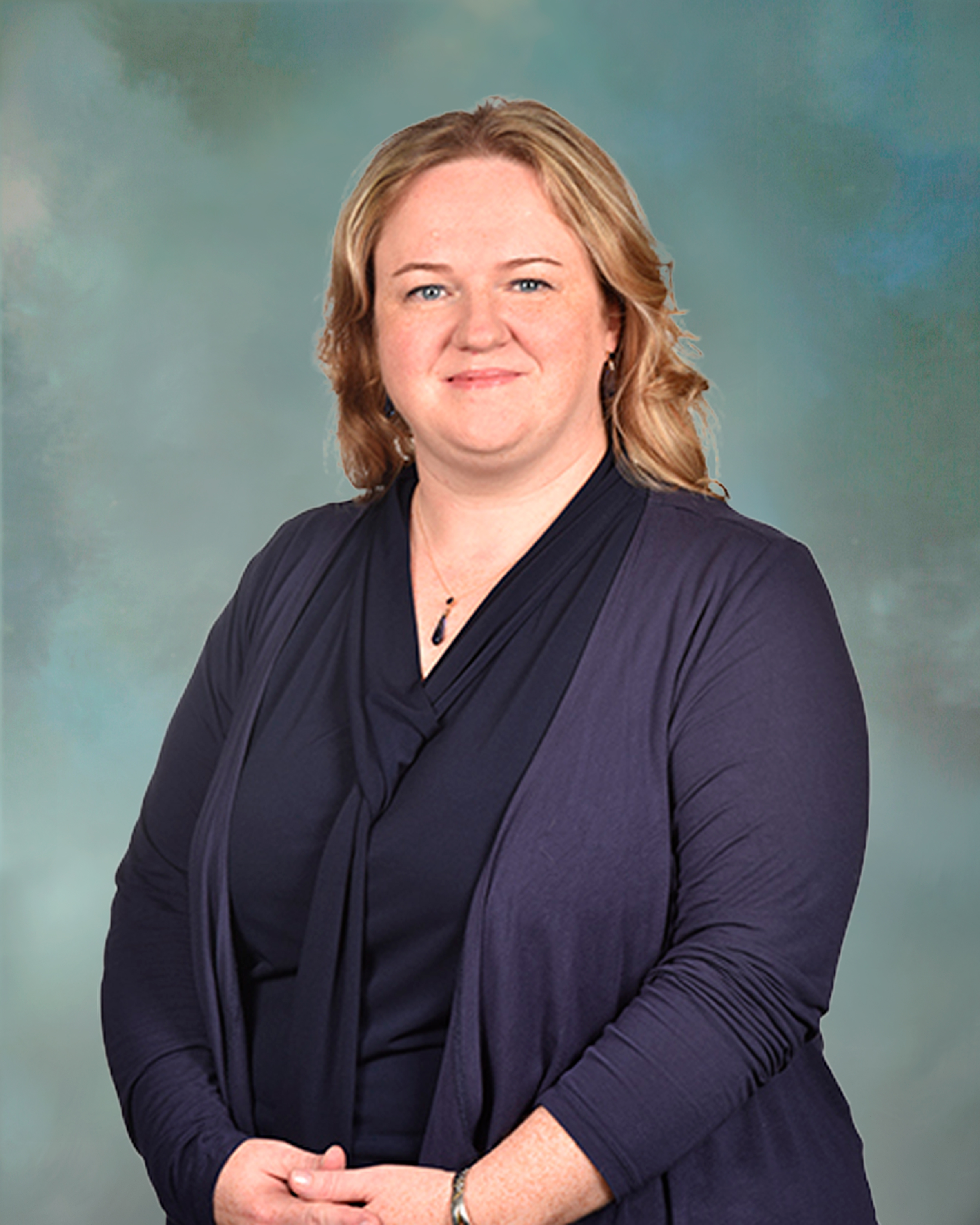 